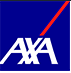 FORMULARIO DE DESISTIMIENTO(Sólo debe cumplimentar y enviar el presente formulario si desea desistir del contrato).A la atención de AXA Partners, denominación comercial de INTER PARTNER ASSISTANCE S.A. Sucursal en España, con domicilio social en Madrid, calle Arequipa nº 1, Edificio Mar de Cristal, 3ª planta, Esc. 2, 3 y 4, 28043, y dirección de correo electrónico contactosegurodeviaje@axa-assistance.esPor la presente le comunico que desisto del Contrato de Seguro de Asistencia en Viaje con número de póliza ___________, suscrito en fecha __/__/_____.Nombre y Apellidos:Domicilio:Fdo. Fecha: __/__/____.De conformidad con lo establecido en la normativa vigente de Protección de Datos Personales, le informamos que los datos personales facilitados por usted en el presente formulario serán tratados por INTER PARTNER ASSISTANCE, S.A. SUCURSAL EN ESPAÑA, con NIF W0171985E, en calidad de Responsable, con la finalidad de gestionar el desistimiento solicitado por usted. La base legítima para llevar a cabo dicho tratamiento es la propia relación contractual, así como la obligación legal del Responsable de dar cumplimiento al derecho de desistimiento en base al art. 102 del Real Decreto Legislativo 1/2007, de 16 de noviembre, por el que se aprueba el texto refundido de la Ley General para la Defensa de los Consumidores y Usuarios y otras y otras leyes complementarias.Le informamos que puede ejercitar los derechos de acceso, rectificación, supresión y oposición, limitación del tratamiento, así como retirar el consentimiento prestado, sin que ello afecte a la licitud de los tratamientos anteriores. Podrá ejercitar los citados derechos así como contactar con nuestro Delegado de Protección de Datos enviando correo electrónico a la dirección protecciondedatos@axa-assistance.es. Asimismo, puede dirigirse ante la Agencia Española de Protección de Datos, de considerar que sus derechos no se están atendiendo adecuadamente.Puede consultar toda la información relativa a protección de datos en el link www.axa-assistance-segurodeviaje.es/politica-privacidad